                                                                                                                                    Усл. 3199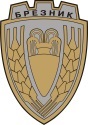 ОБЩИНА  БРЕЗНИКВх.№ .........................…………………………..20….. г. ДОКМЕТАНА ОБЩИНА БРЕЗНИКЗАЯВЛЕНИЕЗА ПРЕКРАТЯВАНЕ НА ОТКРИТА ПРОЦЕДУРА ПО КАТЕГОРИЗИРАНЕ НА ТУРИСТИЧЕСКИ ОБЕКТ УВАЖАЕМИ  ГОСПОДИН   КМЕТ,    На основание чл. 137, ал. 1, т. 2 от Закон за туризма чл. 27, ал. 2 от Наредбата за изискванията към категоризираните места за настаняване и заведения за хранене и развлечения, за реда за определяне на категория, както и за условията и реда за регистриране на стаи за гости и апартаменти за гости, ЗАЯВЯВАМ желание за прекратяване на открита процедура за категоризиране на горепосочения туристически обект по заявление №.............................../.....................20 ..... г.Поради следното:………………………………………………………………………………………………………………………………………………………………………………………………………………………………………………………………………………………………………………………………………………………………………………………………………………………………………………………………………………………………………..……………Заявявам желанието си издаденият индивидуален административен акт да бъде получен: Чрез лицензиран пощенски оператор на адрес: .................................................................... ........................................., като декларирам, че пощенските разходи са за моя сметка, платими при получаването му за вътрешни пощенски пратки, и съм съгласен документите да бъдат пренасяни за служебни цели. Индивидуалният административен акт да бъде изпратен: като вътрешна препоръчана пощенска пратка като вътрешна куриерска пратка като международна препоръчана пощенска пратка лично /на гишето за административно обслужване/ по електронен път на e - mail ………………………………………………………………………………………………….Такса : 30.00 лв.Община БрезникБанкова сметка : BG46STSA93008423552400,	BIC: STSABGSF,	Банка ДСК ЕАД гр.Брезниквид плащане 448007- общинска такса за административни услугиС уважение:  1………………………………. ЗАБЕЛЕЖКА: Заявлението може да бъде представено на гише, по пощата или по електронен път1. От (име, презиме, фамилия – собственик, изпълнителен директор, управител)1. От (име, презиме, фамилия – собственик, изпълнителен директор, управител)1. От (име, презиме, фамилия – собственик, изпълнителен директор, управител)1. От (име, презиме, фамилия – собственик, изпълнителен директор, управител)1. От (име, презиме, фамилия – собственик, изпълнителен директор, управител)1. От (име, презиме, фамилия – собственик, изпълнителен директор, управител)1. От (име, презиме, фамилия – собственик, изпълнителен директор, управител)1. От (име, презиме, фамилия – собственик, изпълнителен директор, управител)1. От (име, презиме, фамилия – собственик, изпълнителен директор, управител)1. От (име, презиме, фамилия – собственик, изпълнителен директор, управител)2. Представител на (фирма на търговско дружество, едноличен търговец)2. Представител на (фирма на търговско дружество, едноличен търговец)2. Представител на (фирма на търговско дружество, едноличен търговец)2. Представител на (фирма на търговско дружество, едноличен търговец)2. Представител на (фирма на търговско дружество, едноличен търговец)2.2. ЕИК 2. Представител на (фирма на търговско дружество, едноличен търговец)2. Представител на (фирма на търговско дружество, едноличен търговец)2. Представител на (фирма на търговско дружество, едноличен търговец)2. Представител на (фирма на търговско дружество, едноличен търговец)2. Представител на (фирма на търговско дружество, едноличен търговец)2.2. ЕИК 3. Адрес за кореспонденция 
(община)3. Адрес за кореспонденция 
(община)3. Адрес за кореспонденция 
(община)3.1. (пощ. код)3.1. (пощ. код)3.2. (населено място) 3.3.(ж.к./кв.)3.3.(ж.к./кв.)3.3.(ж.к./кв.)3.4.(булевард/площад/улица)3.4.(булевард/площад/улица)3.5.(№) 3.6. (блок)3.7.(вход)3.8.(етаж)3.9.(ап.)3.10. (телефон/и)3.11. (факс, електронна поща) 4. Място за настаняване (клас „А“ или „Б“) / Заведение за хранене и развлечения4. Място за настаняване (клас „А“ или „Б“) / Заведение за хранене и развлечения4. Място за настаняване (клас „А“ или „Б“) / Заведение за хранене и развлечения4. Място за настаняване (клас „А“ или „Б“) / Заведение за хранене и развлечения4. Място за настаняване (клас „А“ или „Б“) / Заведение за хранене и развлечения4. Място за настаняване (клас „А“ или „Б“) / Заведение за хранене и развлечения5. Адрес на туристическия обект (населено място, булевард/площад/улица), електронна поща, интернет страница5. Адрес на туристическия обект (населено място, булевард/площад/улица), електронна поща, интернет страница5. Адрес на туристическия обект (населено място, булевард/площад/улица), електронна поща, интернет страница5. Адрес на туристическия обект (населено място, булевард/площад/улица), електронна поща, интернет страница5. Адрес на туристическия обект (населено място, булевард/площад/улица), електронна поща, интернет страница5. Адрес на туристическия обект (населено място, булевард/площад/улица), електронна поща, интернет страница